                                                                                                                                                                                     wysall and Thorpe in the 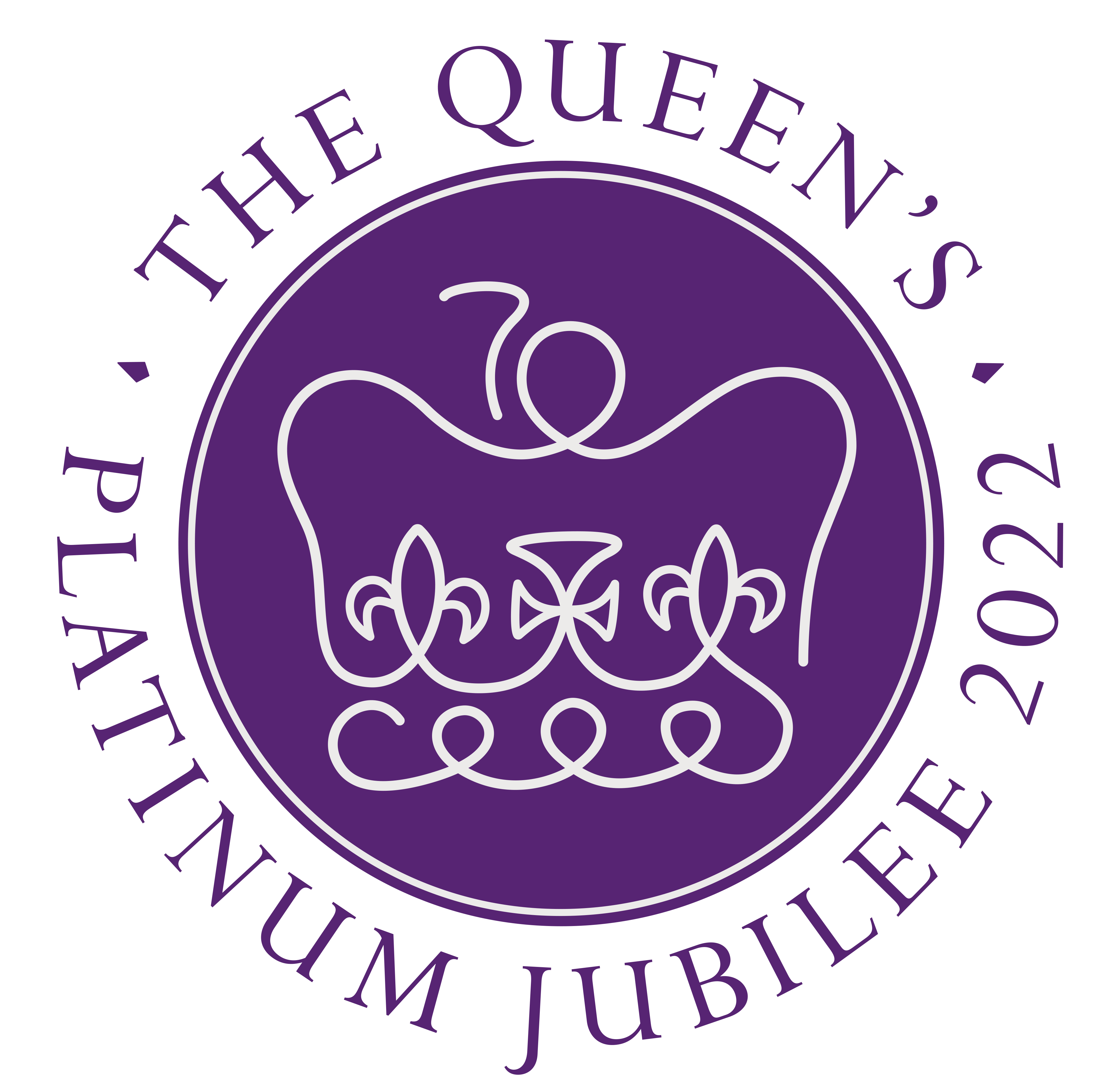 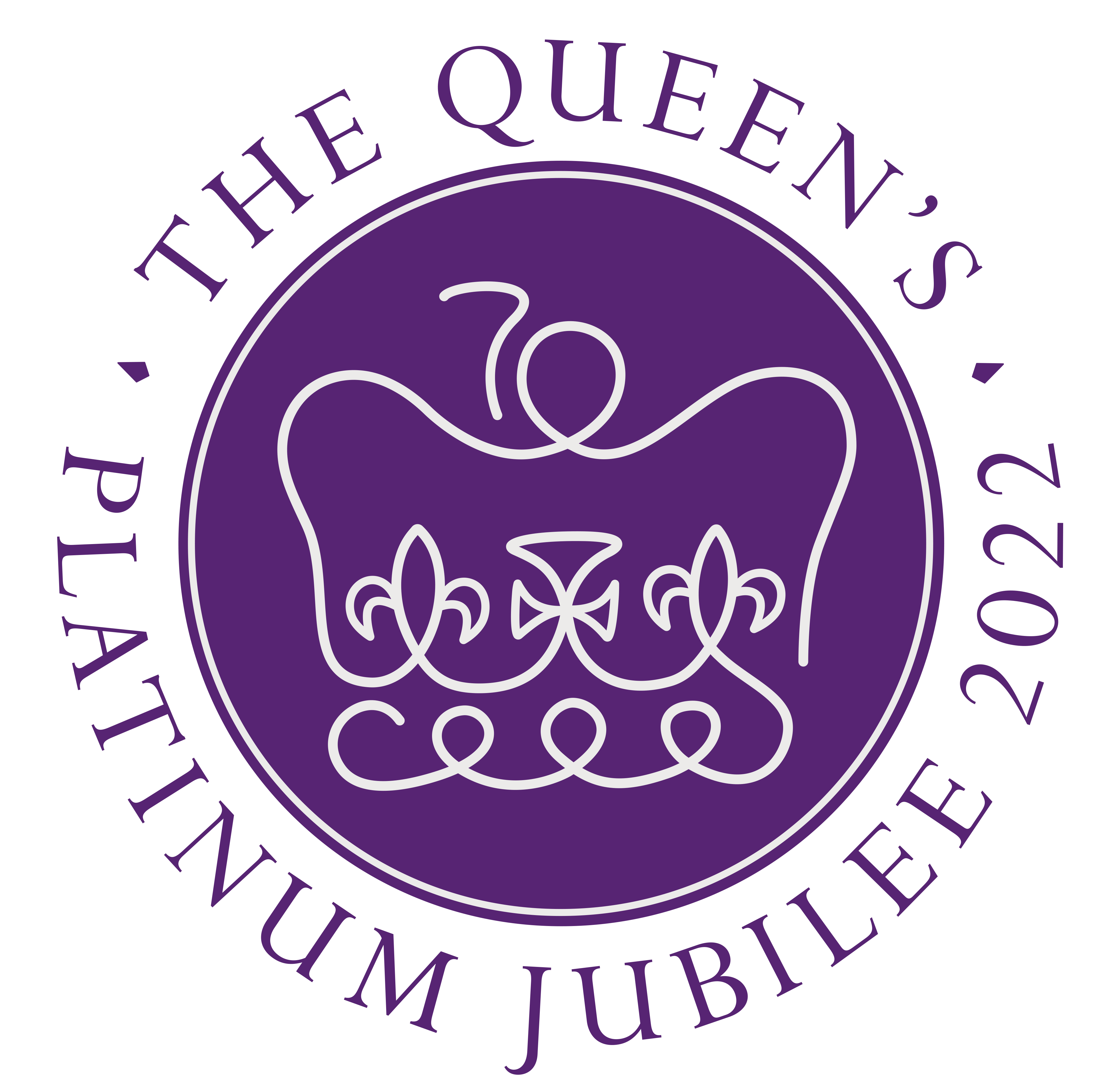 glebe Parish Council(Rushcliffe Borough Council, Nottinghamshire)The next meeting of the parish council will be held on Tuesday, January 11, 2022 at 7.15pm prompt and be held in the Village Hall, Wysall. Members and Visitors are reminded they should wear masks to attend the meeting which will be held with social distancing in place. Masks may be removed but only when seated.  Members of the public are welcome to attend to listen to the proceedings but there will be no public participation item.   The agenda is: 1]	Apologies    2] 	Minutes from Previous Meeting held on December 7, 20213]      Declarations of Interest 4]      Precept and Budget 2022-2023 and accounts to pay5]	Clerks Report 6]      Report from the District and County Council Member 7]	Village Hall   Update on lighting project, Landscaping.  8]	Playground equipment project,  planning and funding application)  9]      Traffic – Accident update. 10]      Correspondence11]      Planning12]      Environment13]      HM Queen 70th year Reign June 2,3,4 and 5, 2022.14]      Next meeting February 1, 2022Mike ElliottClerk                                                                                                                                                                                                                                                           